Hotel RAJSKA DOLINA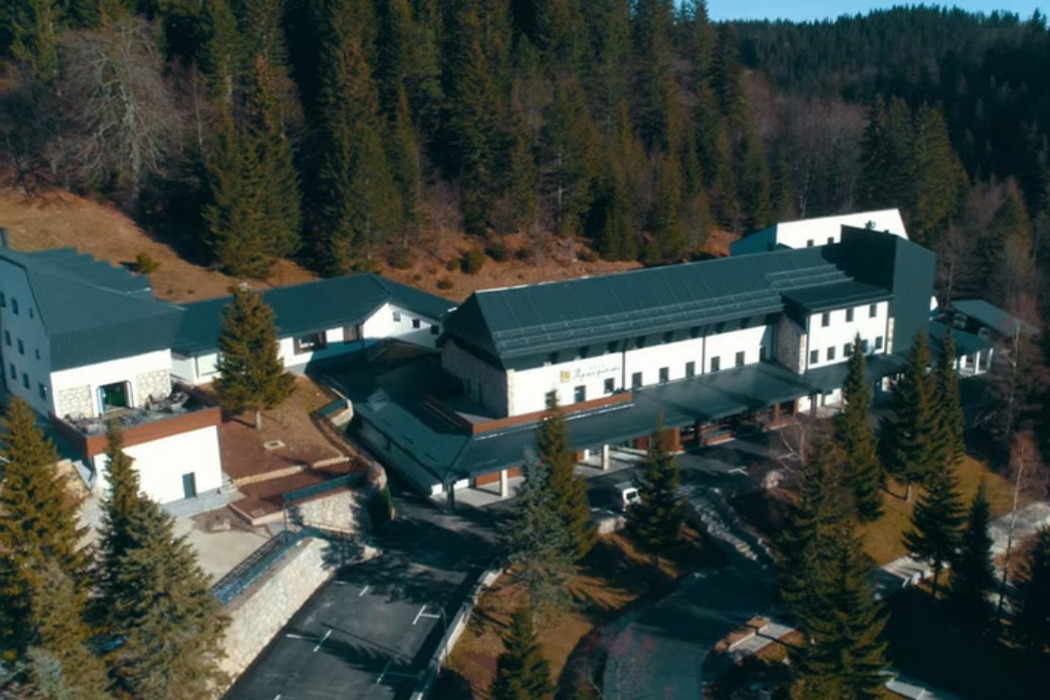 Hotel Rajska dolina nalazi se u neposrednoj blizini skijališta u olimpijskom centru Jahorina.Renovirani hotel svojim gostima nudi SPA centar, dečiju igraonicu, fitnes, frizerski salon, kongresnu salu i sobu za druženje sa kaminom. Hotel je podeljen na dva dela koji su spojeni hodnikom koji se greje.Gostima je na raspolaganju skijašnica, Wi-Fi i otvoreni parking.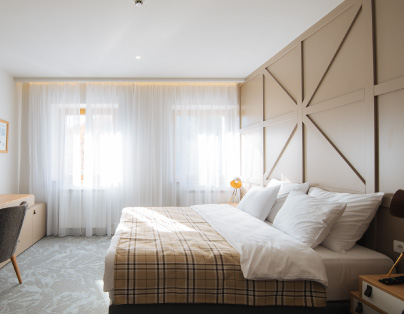 Hotel raspolaže sa 92 sobe i 2 apartmana koji su dizajnirani toplim bojamai udobnim nameštajem. Svaka jedina sadrži udobne ležajeve, kablovsku TV, internet, sef, podno grijanje u kupatilu, fen i mini bar. CENOVNIK*Cena smeštaja ne uključuje boravišnu taksu i osiguranje u iznosu  (dodati iznos takse i osiguranje po osobi po danu)Za sve informacije u vezi rezervacije smeštaja molimo Vas da se obratite lokalnom organizatoru:VTTI TRAVELe-mail info@vttitravel.com telefon +387 51 962 995, +387 51 963 995, + 387 65 350 053.CENA REGISTRACIJE / KOTIZACIJECena ONSITE kotizacije uključuje:Učešće u stručnom delu kongresaKafe pauzeElektronske materijale sa kongresaSertifikat o učešćuCena ONSITE kotizacije ne uključuje: Troškove smeštaja u hoteluTroškove prevozaTroškove putnog osiguranjaLične troškoveCena ONLINE kotizacije uključuje: ONLINE učešće u stručnom delu putem kongresne platformePristup testovimaElektronske materijale sa kongresaElektronski sertifikat o učešćuZa sve dodatne informacije u vezi učešća i kotizacija molimo Vas da se obratite PCO – Menadžment koordinatoru kongresa ARIA. ONE Conference & Consultinge-mail office@iappconferences.com tel +381 60 3160 546, +381 60 3160 536, +381 60 3160 526.Hotel RAJSKA DOLINAHotel RAJSKA DOLINAHotel RAJSKA DOLINATip sobeUslugaCena po noćenju po osobi*Jednokrevetna sobaPun pansion165 KM (82.5 EUR)Dvokrevetna sobaPun pansion145 KM (72.5 EUR)UčesnikONSITE Rana kotizacija do 22.09.2021.ONSITE Kasna kotizacija od 23.09.2021.ONLINE rana kotizacija do 22.09.2021.ONLINE kasna kotizacija od 23.09.2021.Specijalista95 EUR140 EUR30 EUR50 EURDoktor na specijalizaciji70 EUR120 EUR30 EUR50 EURMedicinska sestra ili tehničar50 EUR80 EUR30 EUR50 EUR